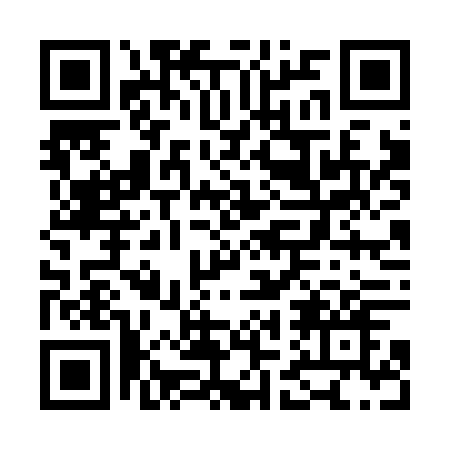 Prayer times for Borovna, Czech RepublicWed 1 May 2024 - Fri 31 May 2024High Latitude Method: Angle Based RulePrayer Calculation Method: Muslim World LeagueAsar Calculation Method: HanafiPrayer times provided by https://www.salahtimes.comDateDayFajrSunriseDhuhrAsrMaghribIsha1Wed3:215:3712:556:008:1510:212Thu3:185:3512:556:018:1710:243Fri3:155:3312:556:028:1810:264Sat3:135:3112:556:038:2010:295Sun3:105:3012:556:048:2110:316Mon3:075:2812:556:058:2310:347Tue3:045:2712:556:058:2410:378Wed3:015:2512:556:068:2510:399Thu2:585:2412:556:078:2710:4210Fri2:555:2212:556:088:2810:4511Sat2:525:2112:556:098:3010:4712Sun2:495:1912:556:108:3110:5013Mon2:465:1812:556:108:3210:5314Tue2:435:1612:556:118:3410:5615Wed2:395:1512:556:128:3510:5816Thu2:395:1412:556:138:3711:0117Fri2:385:1212:556:148:3811:0418Sat2:385:1112:556:148:3911:0419Sun2:375:1012:556:158:4011:0520Mon2:375:0912:556:168:4211:0521Tue2:365:0812:556:178:4311:0622Wed2:365:0712:556:178:4411:0723Thu2:365:0612:556:188:4511:0724Fri2:355:0512:556:198:4711:0825Sat2:355:0412:556:208:4811:0826Sun2:355:0312:566:208:4911:0927Mon2:345:0212:566:218:5011:0928Tue2:345:0112:566:228:5111:1029Wed2:345:0012:566:228:5211:1030Thu2:334:5912:566:238:5311:1131Fri2:334:5912:566:248:5411:11